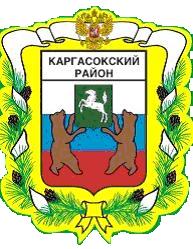 МУНИЦИПАЛЬНОЕ ОБРАЗОВАНИЕ «Каргасокский район»ТОМСКАЯ ОБЛАСТЬДУМА КАРГАСОКСКОГО РАЙОНАРЕШЕНИЕРЕШЕНИЕРЕШЕНИЕ   07.06.2011№ 72 с. КаргасокО внесении изменений в РешениеДумы Каргасокского районаот 21.12.2010 № 27 «Об утвержденииструктуры АдминистрацииКаргасокского района»     В соответствии с п.16. ч.1 ст. 15 Федерального закона от 06.10.2003 №131-ФЗ «Об общих принципах организации местного самоуправления Российской Федерации»Дума Каргасокского района решила:В Приложении к Решению Думы Каргасокского района от 21.12.2010 «27 «Об утверждении структуры Администрации Каргасокского района» слова «Муниципальный архив» заменить словами «Муниципальный архив Муниципального образования «Каргасокский район»»;Настоящее решение вступает в силу со дня официального опубликования;Опубликовать настоящее решение в районной газете «Северная правда»;Контроль за исполнением настоящего решения возложить на правовой комитет Думы Каргасокского района.Председатель Думы Каргасокского района                                                               В.А. ПротазовГлава Каргасокского района                                                      А.М.Рожковс. КаргасокО внесении изменений в РешениеДумы Каргасокского районаот 21.12.2010 № 27 «Об утвержденииструктуры АдминистрацииКаргасокского района»     В соответствии с п.16. ч.1 ст. 15 Федерального закона от 06.10.2003 №131-ФЗ «Об общих принципах организации местного самоуправления Российской Федерации»Дума Каргасокского района решила:В Приложении к Решению Думы Каргасокского района от 21.12.2010 «27 «Об утверждении структуры Администрации Каргасокского района» слова «Муниципальный архив» заменить словами «Муниципальный архив Муниципального образования «Каргасокский район»»;Настоящее решение вступает в силу со дня официального опубликования;Опубликовать настоящее решение в районной газете «Северная правда»;Контроль за исполнением настоящего решения возложить на правовой комитет Думы Каргасокского района.Председатель Думы Каргасокского района                                                               В.А. ПротазовГлава Каргасокского района                                                      А.М.Рожков